Electricity NotesChapter 17Electric charge________________ is the energy caused by ______________________________________________________________________________ is the energy of _____________________________Electricity is ____________________________, and both ______________________ and ______________________ carry a ___________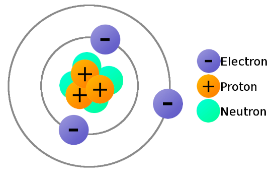 An object can have a ______________________, ___________________________ or no charge._____________________________________ can produce a force between the objectsAtoms have _____________________ because the charges of the __________ and ____________ _____________each other out.Atoms become charged by ___________ or ______________________.Transfer of Electric ChargeConduction:Electrons move more easily _______________________________________________________________________________ well because: atoms in metals have ___________________________________ through the material Insulation:Insulator- a ________________________________________________to move through it easily Occurs because ______________________________________ to the atoms in insulating materials – like ____________, ________________, __________________Voltage _____________: difference in __________________________________ as the _________________________ between two points in the ______________________________Also called _________________________Measured as ______________________________________________, the more work the _____________________________Most batteries are _______________________________________________ (or groups of connected cells) that convert ______________________________ into __________________________________.Electric CurrentElectric current: __________________________________________________________________________Used to make _________________________________________________Measured in units of ____________________ Different from _______________________ because it lasts longer Charges flow from __________________ to ___________________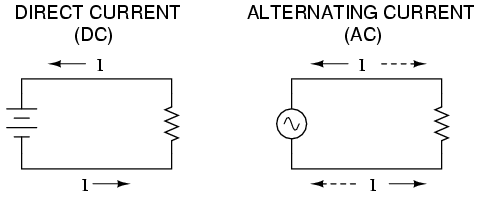 There are two main kinds of electric current, ______________________________ (DC)_______________________________ (AC). Explains how current gets movedDirect Current(DC) Direct current is a ____________________________________________________. From ______________________Draw an example of DC in the boxAlternating Current(AC) -Alternating current is a _______________________________________________________, changing its __________________ many times in one second. (_______________________ / household) Advantages of ACVoltage can _____________________________		       Draw an example of AC in the boxMore efficient over ____________________________From GeneratorsUsed in your homeTransformers change ____________________________Electrical Resistance_______________________- the tendency for a material to oppose the ____________________________, changing electrical energy into __________________________  and ______________________________________ to the flow of charge All __________________ have some _______________________________.Making ____________________, ___________________, or _______________ increases the _______________Increase resistance by doing the following: ___________________________________________________________________________________________________As resistance                            …   current                         !!!!Measured in ____________: omega                                                            		  Draw a resistor  Resistance is ________________________________________.A _______________ is a _____________that uses ________________________________________.A ____________________________ from the resistor to the ______________________ completes the circuit.Conductors have ______________________.Insulators have ______________________________.______________________________ conduct under certain conditions.Materials that have ___________________________________ between those of insulators and conductorsOhm’s LawOhm’s law states that the _______________________ is equal to the ____________ divided by the resistanceI = V
     RThe relationship among current, voltage, and resistance.I = Current   __________________________V = Voltage  _________________________R = Resistance  _______________________CircuitsFor current to flow there must be a ___________________________________________________________: complete, a closed path through which electrons travel.Electrons flow from _________________________________________________ is done if there is a _________________________ in the wire.A ______________________________________ is a model of an __________________________ with standard symbols for the _____________________________Schematic Diagram SymbolsTwo Types of Circuits____________________________: A circuit with only __________________.All the ____________________ in a series circuit lie along a single path.The _________________________ in a series circuit is the_____________ at ___________ of the circuit.Resistance in the _______________________ if resistors are __________ or ______________________.Disadvantages If one component in a _________________________________, then all the components in the circuit fail because the __________________________________.The __________________________ there are in a series circuit, the greater the _________________________________.There is ___________________________ going through ______________________________ making them ___________________.Advantages It ______________________________ It is _________________________________________________: The electrons in a parallel circuit can travel through __________________________, each path is separate.If there’s a _______________________________ in the circuit, ____________________________ through the other paths and maintain a complete circuit.Parallel circuits in your home allow each light or appliance to _________________________________________________________ to work.A parallel circuit _____________________________________ from ___________________ when one of them stops working.DisadvantageMore difficult and _____________________________. ________ currentAdvantages It becomes __________________________ or disconnect a new element _________________________ the working of ________________________ If there is a _________________________________, ______________________________ move through other branches. Switches _____________________________________________ different part.  Resistance __________________________ and current ______________________Practice Problems: Ohm’s Law  ( Resistance)A car has a 12 volt system. The headlights are on a 10 amp circuit. How much resistance do they have?Your house uses 120 volts. What amount of current would flow through a 20 ohm resistor?A refrigerator’s circuit has a current equal to 0.647 A in it when the voltage across the circuit equals 116 V.  What is the resistance of the circuit?The resistance of a wire in a hair dryer is 7.7 Ω .  If the current through the wire equals 15.6 A, what is the voltage across the terminals of the hair dryer?Closed CircuitA ______________________ path for ______________ to flow through, _____________________________Open Circuit If _______________________________ is disconnected, _________________________NameSymbolNameSymbolWireBatteryResistorOpen SwitchBulbClosed Switch